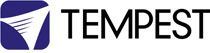 SEE TEMPEST AT ISE 2020, STAND 15-K225*embargoed until 10th February 2020*TEMPEST LAUNCHES ACTIVECOOL AT ISE 2020Latest cooling system technology protects high-powered projectors from temperature fluctuationsTempest has launched ActiveCool™, a closed-loop cooling system for larger outdoor enclosures to house powerful laser projectors with thermal dissipation between 12-15,000btu. This latest technology, created with a leading US cooler manufacturer partner, ensures projector investments are protected and able to deliver continued optimum performance.  The ActiveCool unit installs next to the enclosure, and continuously cools to a pre-set temperature while the projector is active, or if the enclosure heats up during the day.“Today’s high-power laser projectors are wonderfully efficient, but they are also a lot more temperature-sensitive than their lamp-based predecessors,” says Tim Burnham, Tempest’s President. “In higher ambient temperatures it may be necessary to reduce light output to preserve laser engine life, and colour balance may be affected by temperature fluctuations – not good. With ActiveCool, this potentially hugely costly issue is solved, with the minimum of fuss for the user.”ActiveCool is designed to work in conjunction with Tempest’s Cyclone outdoor enclosure. Operation is completely automatic; users set the target temperature and leave the rest to Tempest’s patented DEC4 control system. As soon as DEC4 senses the projector is active, cooled air starts circulating through the enclosure, regulated by the cooler control. The optional Salt Fog protection kit protects the cooler from corrosive air conditions by the beach or shipboard. ActiveCool is available from Q1 2020, and its launch is being announced at ISE 2020, where Tempest is exhibiting (15-K225).-ends-Words: 243Editors’ Notes:About TempestCalifornia-based Tempest is the world's premier manufacturer of specialist outdoor enclosures and indoor HUSH boxes for digital projectors. Patented Digital Enclosure Control technology keeps equipment cool when it's hot, warm when it's cold, and prevents harmful condensation.Tempest enclosures accommodate projectors from 3,000 – 40,000 lumens and support devices from all leading projector manufacturers. From the world’s most pioneering visual artists and cutting edge video mapping projects, to fixed installations at the world’s leading tourist attractions and hotels, Tempest enclosures are protecting projectors in all corners and climates of the planet.	For more information please contact:Oliver BerrowWildwood PRoliver.berrow@wildwoodpr.com +44 (0)1293 851 115